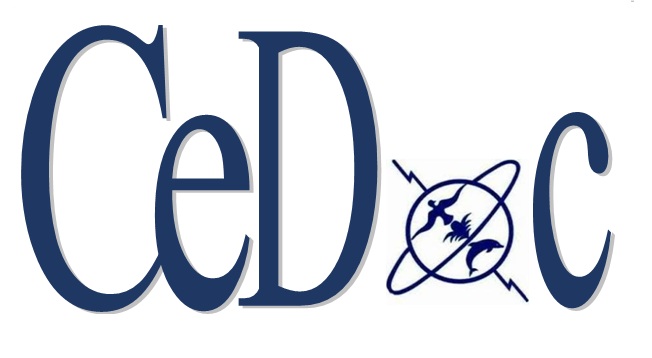 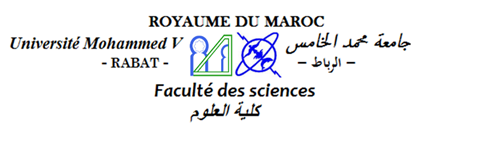 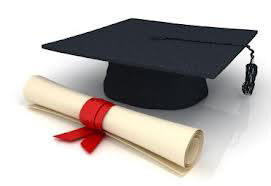 D1DOCTORATRapporteurs de ThèseProposition UFR/N°…………………………………………….Responsable de l’UFR : …………………………….Centre de recherche : ………………………………………………….Responsable de centre de recherche : ……………………………………………Structure de recherche : ………………………………………………….Responsable de structure de recherche : …………………………………………Nom et prénom du candidat : ……………………Rapporteurs proposés y compris le directeur de thèse* :1) Nom et prénom : …………………………………………………………………………Grade : ……………………………………………………………………………………Tel : ……………………………………………………………………………………….Etablissement : …………………………………………………………………………..2) Nom et prénom :………………………………………………………………………….Grade : ……………………………………………………………………………………Tel : ………………………………………………………………………………………..Etablissement : …………………………………………………………………………..Adresse : ………………………………………………………………………………….3) Nom et prénom : …………………………………………………………………………Grade : ……………………………………………………………………………………….Tel : ………………………………………………………………………………………Etablissement : ………………………………………………………………………….Adresse : ………………………………………………………………………………...4) Nom et prénom : …………………………………………………………………………Grade : ……………………………………………………………………………………Tel : ………………………………………………………………………………………..Etablissement : …………………………………………………………………………..Adresse : …………………………………………………………………………………..5) Nom et prénom : ………………………………………………………………………Grade : ……………………………………………………………………………………..Tel : …………………………………………………………………………………………Etablissement : …………………………………………………………………………….Adresse : …………………………………………………………………………………...6) Nom et prénom : ………………………………………………………………………..Grade : ………………………………………………………………………………….Tel : …………………………………………………………………………………….Etablissement :………………………………………………………………………….Adresse : …………………………………………………………………………………* proposer au moins cinq rapporteurs.Signature du directeur du laboratoireAvis du doyenFaculté des Sciences, 4 Avenue Ibn Battouta B.P. 1014 RP, Rabat – MarocTel +212 (0) 37 77 18 34/35/38, Fax : +212 (0) 37 77 42 61, http://www.fsr.ac.ma